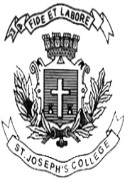 ST. JOSEPH’S COLLEGE (AUTONOMOUS), BENGALURU-27B.A. POLITICAL SCIENCE - II SEMESTERSEMESTER EXAMINATION: APRIL 2022(Examination conducted in July 2022)            PS 2221 - Indian National Movement and Constitutional Development (DSC-4) Time- 2 hrs.		                                     	               Max Marks-60                              This question paper contains _ONE_printed pages and three partsPart AI Answer any Five of the following question in about 40-50 words each (5×3=15)What are the prominent causes for the rise of Indian National Movement?What is Non-Cooperation movement?What is Gandhi-Irwin Pact?Write a short note on the First Round table Conference.Mention any four points of Jinnah’s Fourteen point Formula. What was the opinion expressed by Jawaharlal Nehru on Citizenship in the constituent Assembly? What are the Views expressed by Dr B.R.Ambedkar in the Constituent Assembly on the State Structure? What is Sepoy Mutiny?Part BII Answer any Two of the following question in about 100-150 words each (2X 7.50 =15)9. Explain the revolutionary phase in Indian National movement 10. Explain the features of Minto-Morley Reform Act of 1909 11. Bring out the background and contents of Nehru report.12. Explain the constitutional provisions on Citizenship at the commencement of the        Constitution.13. Explain the deliberations on Minority rights in the Constituent assembly. 14. Bring out the views of Rajendra Prasad, Frank Antony and Pandit Ravi Shankar Shukla        on the issue of Language in the constituent Assembly. Part CIII Answer any Two of the following question in about 250-300 words each (2x15=30)15. Critically examine the Quit India Movement  16. Bring out the features of Government India Act of 1935.17. Discuss Cabinet Mission Plan18. Elucidate on the Constituent assembly debate on Uniform Civil Code 19. ‘India is a Union of states’. Discuss